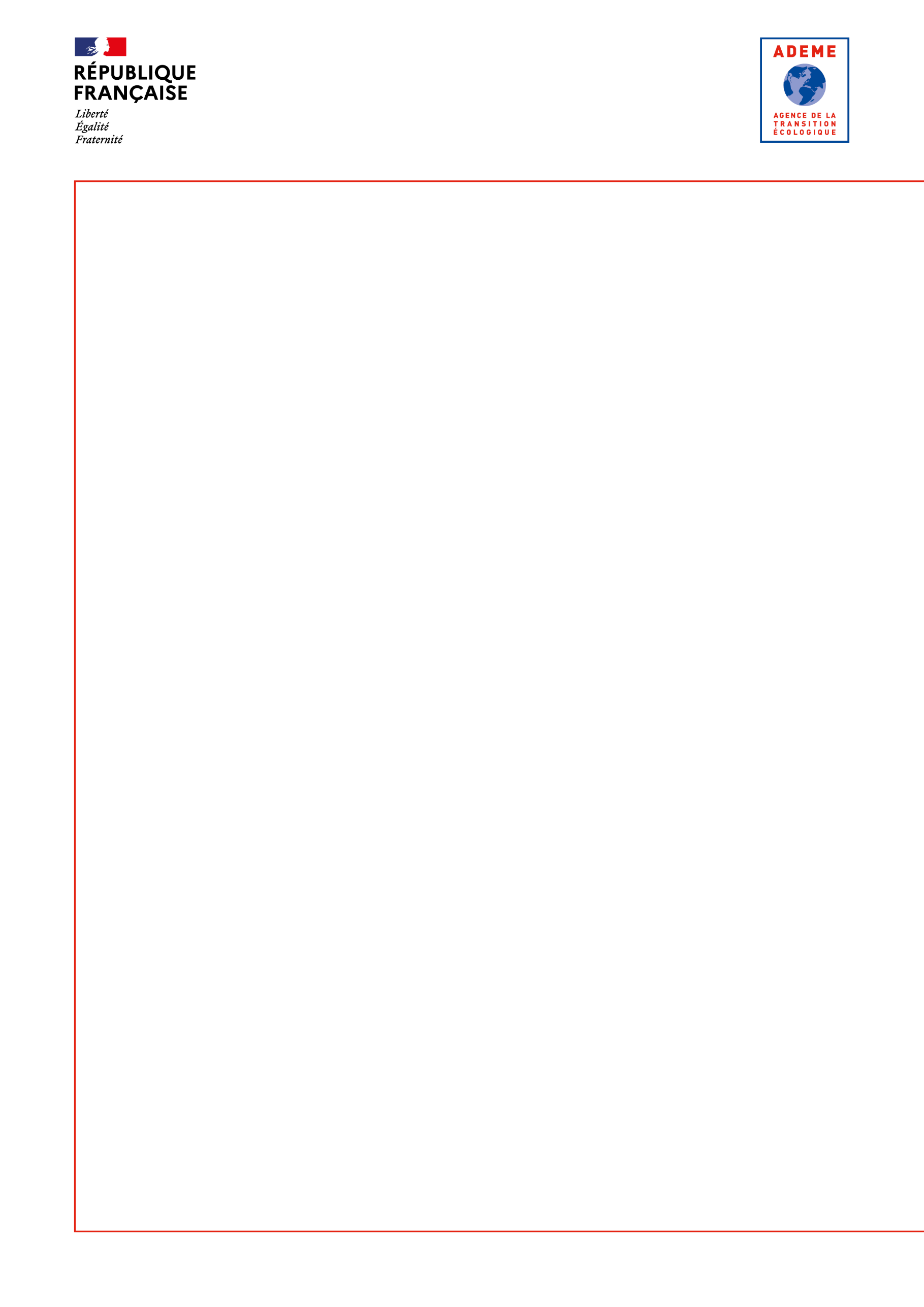 Appel à Projet Actions d’animation et de sensibilisation au réemploi et à la réparation dans les territoiresSynthèse du projetPrésentation synthétique du projet, son périmètre géographique, les acteurs impliqués (15 lignes maxi)Contexte du projetVous pouvez ici décrire le contexte, citer les éventuels projets antérieurs, en cours ou à venir, le contexte réglementaire, économique, technique qui a pu motiver le projet. Activités de la structure :  Réparation  Reconditionnement  Réemploi  Réutilisation   Autre (préciser : par exemple Surcyclage) : …………………………….Objectifs du projetLes objectifs seront présentés d’un point de vue technique, économique, environnemental et social.Expliquer également les principaux résultats attendus.Description du projetDescription Acteurs-cibles :  Particuliers  Entreprises  Collectivités  AssociationsLe porteur de projet détaillera ici, avec le plus de précisions possibles, les actions qui seront menées dans le cadre de son projet afin de répondre à la question : « comment les objectifs sont-ils atteints ? »L’équipe projet : Le porteur décrira l’équipe qui sera impliquée dans le projet, les compétences et rôles de chacun et son éventuelle évolution dans le temps.Coopération et partenariatsIl est demandé au porteur de projet d’engager en amont du dépôt de dossier des démarches auprès, à minima, de la collectivité et des éco-organismes pour solliciter leur soutien notamment financier. L’ADEME se réserve la possibilité de demander une copie des conventionnements / contrats passés avec les collectivités et éco-organismes.Le porteur de projet indiquera dans le tableau ci-dessous les potentiels partenaires identifiés sur son territoire pour mener à bien son projet.[Ajouter autant de lignes que nécessaire]Indiquer les partenariats existants, prévus ou envisagés avec un ou des éco-organismes (DEEE, TLC, ABJ…) :[Ajouter autant de lignes que nécessaire]À NOTER : Le porteur de projet doit avoir sollicité le(es) éco-organisme(s) (selon les flux pris en charge) pour une demande de soutien ; les réponses de ces derniers (positives ou négatives) doivent être fournies dans le dossier de demande d’aide.Adhésion à des têtes de réseau : Oui / nonSi oui lesquelles : ………………………………..Résultats attendusDétailler ici les résultats attendus du projet.Préciser des résultats à différentes échéances :A court terme : ………………………………….A moyen terme : ………………………………….A long terme : ………………………………….Et leur évaluation :Qualitative : ………………………………….Quantitative : ………………………………….Impacts attendus :[Impacts à détailler] ……………………………………………………………………..Exemples :Environnementaux (réduction des déchets via les tonnages détournés des déchèteries ou de l’élimination/recyclage, réduction des impacts environnementaux, etc.) Economiques (activité locale, emplois, etc.) Sociaux (insertion, changement de pratiques, etc.) Autres ….Moyens humains mobilisé pour le projet[Ajouter autant de lignes que nécessaire]Pilotage et suivi du projetLe porteur de projet doit expliquer les modalités de suivi de son projet (composition du comité de suivi, composition du comité de pilotage, périodicité de ces réunions…)Calendrier prévisionnel Le début du projet est à définir entre le 1er juillet 2024 et le 31 décembre 2024 Le porteur de projet indiquera les éléments :Date prévisionnelle de lancement du projetDate prévisionnelle de fin du projetPrincipaux jalonsExemple de planning :Rapports/documents à remettre à l’ADEME (indiqués dans le contrat de financement en cas d’octroi d’une aide)Le porteur de projet est tenu de fournir à l’ADEME :1 rapport(s) d’avancement en cours de projet (si la durée du projet est entre 18 et 24 mois)Un rapport final d’activité à l’issue du projetContenu du rapport d’avancement :Le rapport d’avancement fait état des actions réalisées et engagées, présente les résultats provisoires de ces différentes actions, les difficultés rencontrées…. Il devra comporter les orientations retenues pour la suite.Les pièces jointes (Ex : comptes-rendus, rapports, photos, fiches bonnes pratiques, supports de communication élaborés dans le cadre du projet…) seront fournies par mail.Contenu du rapport final :Sur la période correspondant à l’ensemble du projet, le rapport final à remettre avant la fin de la durée contractuelle de l’opération indiquée dans le contrat de financement, fournira une synthèse de l’ensemble du projet réalisé traduisant notamment :La mobilisation de la filière / du territoire : la stratégie choisie, les facteurs de réussites et les difficultés rencontrées, un bilan des actions de sensibilisation et d’animationLes acteurs impliqués dans cette démarche pour y contribuerUn bilan global des cibles suivies dans le cadre du dispositif : tableau de bord, indicateurs qualitatifs et quantitatif choisi en début de projet.La mise en avant d’actions phares, d’opérations exemplaires à mutualiser, à travers 2 ou 3 fiches de retour d‘expérience valorisant l’action engagée par exempleLes orientations retenues pour la suite.Identification du partenaireType(privé, public)Activité du partenaireImplication sur le projet (technique, financier, etc. et pour faire quoi)Précisez si partenariat informel ou si établi/envisagé(date et durée)………………………………………………………………………………………………………………………………………………………………………………………………………………………………………………………………………………………………………………………………………………………………………Eco-organismePartenariat établi / envisagé / prévuType de soutien(Technique, financier)Modalités du soutien………………………………………………………………………………………………………………………………………………………………………………………………………………………………………………………………………………………………Métier / Poste[Intitulés ci-dessous donnés en exemple => à adapter selon le projet]Statut (permanent, insertion, bénévole)Nombre de posteETPETP crééResponsable d'atelier……………………………………………………………………………………Technicien (D3E, menuiserie, etc.)……………………………………………………………………………………Chargé d'insertion……………………………………………………………………………………Valoriste……………………………………………………………………………………Agent de démontage……………………………………………………………………………………Agent de réemploi/réparation……………………………………………………………………………………Agent de collecte……………………………………………………………………………………Agent de vente……………………………………………………………………………………Autre (préciser) :……………………………………………………………………………………T1T2T3T4T5T6T7T8Rencontre des partenaires locaux, réunion de travail…xOrganisation d’ateliers de sensibilisation pour ….xxDéveloppement de supports ….xxRefonte du site internetxxxxOpération pilote………xxxxMise en place de la formation ……xxPrésence lors de l’évènement…., sur les réseaux sociaux …xxxxRéalisation de vidéosxxxxxxxLivrablesxxx